Принято                                                        Утверждаю:Советом МКДОУ «Детский сад №14»                Заведующий                                                                                 МКДОУ»Детский сад №14»                                                                          _________Е.Ю.Мирошниченко     Публичный доклад руководителя о деятельности  муниципального казенного дошкольного образовательного учреждения «Детский сад № 14»за 2019-2020 учебный годОбщая характеристика учреждения Муниципальное казенное дошкольное образовательное учреждение «Детский сад №14» Год основания 1975г.Организационно-правовая форма организации:Муниципальное казенное дошкольное образовательное учреждениеУчредитель:  Администрации Шпаковского  муниципального  района Ставропольского края Юридический адрес: 356235, Ставропольский края, Шпаковский край, х.Дёмино, ул.Ленина, д44e-mail: detsad14_2011@mail.ruДеятельность: ОбразовательнаяРежим работы: с 7 часов 00 минут до 19 часов 00 минут,  суббота-воскресенье: выходной.Адрес сайта: http://sad14.ruАдрес электронной почты: detsad14_20111@mail.ruРуководство учреждения: заведующий – Е.Ю.МирошниченкоОбучение воспитанников ведётся на русском языкеКонтактный телефон: 8(86553) 211-25Учреждение относится к типу –казенноеТип образовательной организации в соответствии с образовательными программами, реализация которых является основной целью ее деятельности - дошкольная образовательная организация. Лицензия на образовательную деятельность - Серия 26 Л 01 № 0001151 Регистрационный номер 4902  от 01 июля  2016 года. Сведения об администрации дошкольного образовательного учреждения: Заведующий: Мирошниченко Елена Юрьевна, соответствие занимаемой должности «руководитель», педагогический стаж 40 лет, на руководящей должности – 10 летСтарший воспитатель : Шкода Ирина Анатольевна, педагогический стаж – 20 летМиссия Учреждения: Создание реального образовательного пространства для максимального развития жизненных сил и способностей детей в исключительно ответственный период их жизни от 2  до 8 лет на основе высокоорганизационной культуры учреждения. Контингент воспитанников формируется в соответствии с их возрастом и в зависимости от требований СанПиН. Анализ сохранности контингента на начало учебного года численность воспитанников –209на конец учебного года численность воспитанников –216Структура управления дошкольным образовательным учреждением Управление учреждением строится на принципах единоначалия и самоуправления, обеспечивающих государственно - общественный характер управления Учреждением. Управление в учреждении осуществляет руководитель дошкольного учреждения- заведующий. Формами самоуправления Учреждения являются: Педагогический Совет Учреждения - решает вопросы, связанные с образовательным процессом, повышением квалификации педагогических работников, изучением и распространением педагогического опыта.Общее собрание коллектива Учреждения-содействует осуществлению управленческих начал, развитию инициативы работников, реализует право на самостоятельность Учреждения в решении вопросов, способствующих оптимальной организации образовательного процесса и финансово-хозяйственной деятельности. Родительский  комитет - содействует объединению усилий семьи и Учреждения в деле воспитания и образования детей. Их функции закреплены локальными нормативными актами: Уставом, приказами, Положениями. Материалы заседаний оформляются протокольно. Принципиально важные решения в жизни и деятельности детского сада руководитель принимает, учитывая мнение советов самоуправления. Результатом организации данной работы являются: повышение активности родителей в жизни детского сада установление разных форм сотрудничества совместное решение актуальных вопросов воспитания и развития детей. Детский сад имеет систему управления, в которой соответствующим образом определены уровни управления с установленными взаимосвязями по содержанию работы и подчинению, определены способы передачи прямой и обратной информации. Система управления персоналом детского сада определяет место и роль каждого члена коллектива в достижении поставленных целей, кроме того, она обеспечивает их эффективное взаимодействие. Достижение этих целей четко определяет все связи подчинения и взаимодействия исполнителей между собой. Все функции управления (прогнозирование, программирование, планирование, организация, регулирование, контроль, анализ, коррекция) направлены на достижение оптимального результата. Управление строится на основе документов, регламентирующих деятельность учреждения: Федерального закона от 29 декабря 2012 года № 273-ФЗ «Об образовании в РоссийскойФедерации», Устава, локальных нормативных актов, правил внутреннего трудового распорядка, должностных инструкций, договора об образовании с родителями. Исходным документом деятельности всего коллектива является годовой план работы. В нем намечены основные задачи на новый учебный год, повышение квалификации. Коррективы в педагогический процесс вносятся своевременно и являются действенными.2. Особенности образовательного процесса В 2019-2020 учебном году работа дошкольного учреждения была продолжена в соответствии с приказом Минобрнауки России «Об утверждении федерального государственного образовательного стандарта дошкольного образования». Предмет деятельности Учреждения - реализация основной образовательной программы дошкольного образования. Цель деятельности Учреждения - образовательная деятельность по образовательным программам дошкольного образования, присмотр и уход за детьми. Виды деятельности Учреждения: реализация основной образовательной программы дошкольного образования в группах общеразвивающей направленностиприсмотр и уход за детьми; реализация дополнительных образовательных программ; Содержание образовательного процесса определяется основной образовательной программой муниципального казенного дошкольного образовательного учреждения «Детский сад№14» .Целостность образовательного процесса достигается не только путем использования основной программы, но и методом квалифицированного подбора парциальных (специализированных) программ, технологий и их методического обеспечения. Их выбор обоснован направлениями работы дошкольного учреждения в соответствии с годовыми задачами. Методический блок обеспечен полностью и реализуется при помощи современных образовательных технологий. Основными годовыми задачами образовательного процесса на 2019-2020 учебный год стали: 1. Культура здоровья, как фактор формирования здоровьесберегающей среды учреждения. Повышение педагогической компетентности педагогов в вопросах здоровьясбережения.2. Система работы с детьми по гражданско – патриотическому воспитанию детей дошкольного возраста по средствам продуктивной и игровой деятельности.3. Развития речи дошкольников: проблемы, пути решения.Деятельность педагога - психолога направлена на создание условий, способствующих охране психического здоровья детей, обеспечению их эмоционального благополучия, свободному и эффективному развитию способностей каждого ребенка. В течение учебного года продолжалось психолого-педагогическое сопровождение воспитанников детского сада с целью осуществления адаптации к условиям дошкольного учреждения, своевременной коррекции отклонений от возрастной нормы развития и поведения, раннего выявления одаренных детей.   В течение года постоянно проводились групповые собрания, мастер-классы, деловые игры на различные темы, а также консультации с родителями : «Адаптация детей к ДОУ», «Возрастные особенности детей», «Вредные привычки», «Кризис 3-х летнего возраста», «Поступаем в первый класс» и др.Психологическое повышение компетентности воспитателей и специалистов детского сада осуществлялось через организацию тренингов и бесед о психологических эффектах педагогической деятельности, сеансов релаксации, мастер-классов по использованию здровьесберегающих технологий, профилактике профвыгорания и других по запросу сотрудников коллектива. 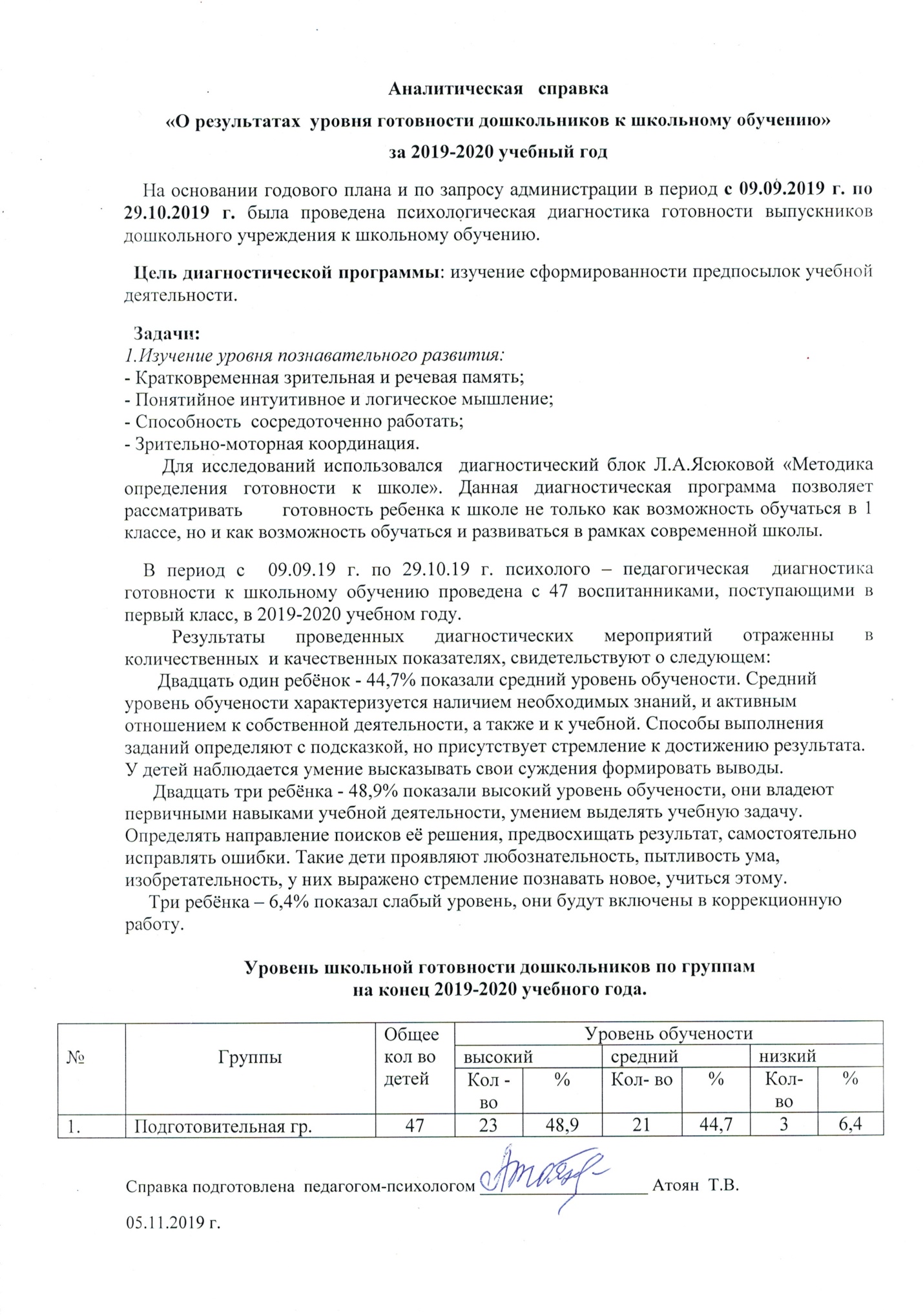 Деятельность учителя - логопеда была направлена на устранение специфических нарушений звуковой стороны речи, характерных для разных форм речевых нарушений. В процессе достижения этой цели реализовывался принцип системного и индивидуального подхода к каждому ребенку.Количество детей, занимающихся одновременно в логопедическом пункте в течение года, составило – 26 человек.  Выпущено в школу 47 детей. Из них : 7 чел. - с чистой речью, 3 чел. – со значительным улучшением.В течение года постоянно проводились групповые собрания, консультации, мастер-классы для родителей всех групп по профилактике и преодолению нарушений речи.Дополнительные образовательные услуги оказываются на бесплатной основе. В целях сохранения здоровья воспитанников, выявления одаренных детей педагогом –психологом проводится кружок  по оригами «Волшебный листок».  В ДОУ ведется кружковая работа специалистами: музыкальный руководитель Черкашина Т.Н. -  кружок по вокалу "Веселые нотки"; старший воспитатель Шкода И.А. - кружок по хореографии "Созвездие"; воспитатель, осуществляющий деятельность по физической культуре Пономаренко И.Г. - кружок "Йога для малышей"; воспитатель Тиликина А.Н.-  театральный кружок "В гостях у сказки"; воспитатель Старостенко Н.А. - кружок творчества "Волшебное тесто". Дополнительное образование способствует личностному развитию детей за счет расширения образовательного пространства ребенка исходя из его потребностей. Исключается дублирование содержания, обеспечивается оптимальное соотношение детских видов деятельности.  3. В учреждении осваиваются инновационные образовательные технологии и методики, способствующие обеспечению высокого качества организации образовательного процесса с детьми, а именно:  Углубленная работа коллектива над темой: «Современные подходы к организации образовательной деятельности в ДОУ в соответствии с ФГОС ДО. Методы активации детей».организация исследовательской деятельности; освоение новых здоровьесберегающих технологий; оптимизация взаимодействия ДОУ с семьями воспитанников.Все педагоги освоили пользование персональным компьютером. Практически все закончили курсовую подготовку. В результате чего повысилась культура ведения отчетной и внутренней документации, создание методической базы на современном уровне. Мониторинг участия образовательной организации, реализующей основную общеобразовательную программу дошкольного образования в районных и краевых конкурсах и в методической работе в 2019-2020 уч. году.Сведения о программно-методическом обеспечении образовательного процесса МКДОУ «Детский сад № 14»  4. Приемственность дошкольных образовательных программ и программ начального общего образования заключается в механизме последовательного выполнения следующих этапов:  сотрудничества между детским садом и школой по обеспечению преемственности; составление плана совместной деятельности по обеспечению преемственности; проведение мероприятий, таких как: «День открытых дверей», совместные спортивные праздники, развлечения и т.д.; планирование совместной деятельности по адаптации детей в школе; отслеживание процесса адаптации детей к школе. Детский сад эффективно сотрудничает с СОШ № 18 х.Дёмино. В начале каждого учебного года мы составляем план совместной деятельности. План преемственности работы МКДОУ «Детский сад № 14» и МКОУ СОШ № 18Одной из важнейших задач, требующих комплексного решения, является создание единого образовательного процесса, связывающего дошкольные и школьные годы. Нами были определены три основных направления обеспечения преемственности между дошкольным и школьным образованием. А именно: методическая работа; работа с детьми; работа с родителями. Методическая работа осуществляется через проведение семинаров-практикумов, бесед, методических встреч для педагогов по темам: «Психологическая готовность ребенка к школе», «Адаптация учащихся первых классов к обучению в школе». Семинары включают в себя взаимопосещения уроков в первых классах школы и открытых занятий в подготовительных группах. Работа с родителями велась на протяжении всего учебного года: оформлялись информационные стенды, папки-передвижки на различные темы: «Познавательная активность будущих первоклассников», «Советы родителям будущих первоклассников». Традиционной формой знакомства будущих первоклассников со школой являются экскурсии воспитанников подготовительных групп в школу, совместные мероприятия (спортивные соревнования, Дни именинников).5. Основные формы работы с родителями (законными представителями) Цель детского сада - взаимодействие с семьей по принципу активного вовлечения родителей в жизнь учреждения, формирование у родителей представлений об основных целях и задачах воспитания детей. Анкетирование «Удовлетворенность родителями (законными представителями)предоставляемыми услугами дОУ» «открытость» образовательного учреждения; индивидуальный подход к каждому ребенку и каждой семье; взаимное доверие и взаимопомощь; систематичность и последовательность работы; опыт работы с родителями. Для тесного взаимодействия родительского сообщества и педагогического коллектива создана общественная организация родителей, что способствует качественному развитию учреждения. Изучение контингента родителей, наряду с изучением образовательных запросов родителей (законных представителей) является основой для построения оптимальной и результативной системы взаимодействия с семьями воспитанников в дошкольном учреждении. До поступления в детский сад с родителями  проводится беседа, собрания с презентацией работы учреждения, показа уровня работы с детьми в ДОУ. Родителям объясняется политика учреждения и основные направления работы с детьми. В детском саду открыт консультационный пункт, где родители могут получить профессиональную помощь по вопросам развития дошкольников. Традицией детского сада является организация конкурсов, праздников и развлечений, где родители являются активными участниками. Важной стороной образовательного процесса в дошкольном учреждении является взаимодействие педагогов с родителями воспитанников, которые, с одной стороны, являются непосредственными заказчиками образовательных услуг, с другой - обладают определенным педагогическим потенциалом и способны обогащать воспитательно-образовательный процесс положительным семейным опытом. С целью включения родителей в образовательный процесс проводились открытые совместные мероприятия, на которых родители имели возможность познакомиться с успехами своего ребенка, быть активными участниками.  Двери детского сада всегда открыты для родителей: они могут присутствовать на занятиях, побыть со своим ребенком на прогулке, во время проведения режимных моментов.В 2019-2020 году продолжали активно использоваться интерактивные формы работы с родителями (ИКТ - сайт учреждения, буклеты, анкетирование).6. Условия осуществления образовательного процесса С каждым годом совершенствуется развивающая предметно - пространственная среда позволяющая ребенку успешно развиваться в разных видах деятельности. Развивающая предметно - пространственная среда обеспечивает максимальную реализацию образовательного пространства, материалов, оборудования и инвентаря для развития детей дошкольного возраста в соответствии с особенностями каждого возрастного этапа, охраны и укрепления их здоровья и коррекции недостатков их развития. Развивающая предметно-пространственная среда детского сада, в соответствии с ФГОС, содержательно насыщенная, трансформируемая, полифункциональная, вариативная, доступная и безопасная. В групповых помещениях созданы условия для разнообразных видов активной деятельности детей: игровой, познавательной, трудовой, творческой. Подбор оборудования и материалов группы определяется особенностями развития детей конкретного возраста и характерными сензитивными периодами. Имеющееся мебель подобрана по росту детей, промаркирована. В настоящее время требуется обновление мебели во всех возрастных группах. Расположение мебели игрового и другого оборудования отвечает требованиям техники безопасности, санитарно-гигиеническим нормам. Пространство помещений преобразовано в разнообразные «уголки» и «центры», которые выполняют потребность ребенка в развитии познавательного общения и активности. В работе с детьми используются инновационные технологии и технические средства обучения: компьютеры, проектор, аудио и видеотехника.7. Обеспечение безопасности детей и работников На объекте имеются одни ворота для въезда автотранспорта, одна калитка для прохода персонала, детей с родителями и посетителей. Контрольно-пропускные пункты для прохода персонала, посетителей, проезда транспорта - отсутствуют. Имеется система видеонаблюдения. Силы охраны: Объект в дневное время охраняется дворником, дежурными администрации, пост расположен в холле первого этажа дошкольного учреждения, в ночное время - сторожами (1 чел. в смену), путем обхода территории детского сада.В целях соблюдения антитеррористической безопасности в детском саду функционирует тревожная кнопка. В начале учебного года издан приказ об организации пропускного и внутриобъектного режима работы в здании и на территории детского сада, который доводится до каждого сотрудника учреждения. Неоднократно в течение учебного года руководством детского сада проводится дополнительный инструктаж сотрудников. В течение 2019-2020 года поддерживаются в состоянии постоянной готовности первичные средства пожаротушения: огнетушители, установлена модернизированная пожарная сигнализация на первом этаже здания с выводом сигнала, установлено аварийное освещение. Приказом назначены ответственные за организацию и проведение мероприятий по Пожарной безопасности, Охране труда, антитеррористической безопасности. Создана комиссия по охране труда. Организована пожарная дружина из числа работников. В течение года с работниками проведены все плановые инструктажи: по охране жизни и здоровья детей, по ПБ, ОТ с записью в специальных журналах. В соответствии с планом проведены учебные занятия по эвакуации детей и работников из здания детского сада в случае ЧС, занятия по обучению работников правилам охраны труда и технике безопасности. В целях обеспечения безопасности детей проводился технический осмотр основных элементов зданий и сооружений детского сада с составлением актов обследования. Ответственными лицами ежедневно осуществляется контроль с целью своевременного устранения причин, несущих угрозу жизни и здоровью детей и работников.Инфраструктура Учреждения: музыкальный зал кабинет педагога-психолога кабинет логопедамедицинский блок:медицинский кабинетпрививочный кабинетизолятор(спортивный зал со спортивными модулями) спортивная площадка Наимено вание образова        тельной организацииУчастие в районных, краевых мероприятиях, интернет - конкурсахУчастие в районных, краевых мероприятиях, интернет - конкурсахУчастие в районных, краевых мероприятиях, интернет - конкурсахУчастие в районных, краевых мероприятиях, интернет - конкурсахУчастие в районных, краевых мероприятиях, интернет - конкурсахУчастие в районных, краевых мероприятиях, интернет - конкурсахУчастие в районных, краевых мероприятиях, интернет - конкурсахУчастие в районных, краевых мероприятиях, интернет - конкурсахУчастие в районных, краевых мероприятиях, интернет - конкурсахУчастие в районных, краевых мероприятиях, интернет - конкурсахУчастие в районных, краевых мероприятиях, интернет - конкурсахУчастие в районных, краевых мероприятиях, интернет - конкурсахНаимено вание образова        тельной организацииРайонный конкурс «Новогодняя игрушка»/количество призовых местРайонный смотр-конкурс «Двор детства-2020» / количество призовых местРайонный смотр - конкурс «Зеленый огонек- 2019"/ количество призовых местРайонный экологический конкурс                «В союзе с природой» / количество призовых местМуниципальный этап краевого конкурса «Имею право и обязан»Муниципа льный этап Всероссийского кон курса «Базовые национальные ценности»«Воспитатель года 2020» / количество призовых местРайонный конкурс  «Я выбираю экологию…» / количество призовых местУчастие ДОО в краевых (очных) конкурсах/ количество призовых местУчастие ДОО в интернет –конкурсах/ наличие призовых мест Кол-вопроведенных на базе ДОО район. мероприятий, заседаний МО/ кол-во руковод-х и пед-х работников (из числа работников ДОО), выступивших на МО Коэффициент (%) участия ДОО в очных мероприятиях районного и краевого уровня / коэффициент (%) качества участия ДОО в очных мероприятиях районного и краевого уровняКоэффициент (%) участия ДОО в очных мероприятиях районного и краевого уровня / коэффициент (%) качества участия ДОО в очных мероприятиях районного и краевого уровняМКДОУ «Детский сад № 14»+/-+/1+/-+/1+/1+/-+/1+/-+/2+/7-/-90%/63%90%/63%Примерная образовательная программы, используемая для разработки ОО программы ДОО Парциальные программы, используемые в образоват.деят-ти по направлениямПарциальные программы, используемые в образоват.деят-ти по направлениямПарциальные программы, используемые в образоват.деят-ти по направлениямПарциальные программы, используемые в образоват.деят-ти по направлениямСовременные образовательныетехнологииСовременные образовательныетехнологииСовременные образовательныетехнологииСовременные образовательныетехнологииАвтор, наимен-епрограммыАвтор, наимен-е  программыФ.И.О.воспитателяВозрастныегруппыКол-водетейОбразовательныетехнологииФ.И.О.воспитателяВозрастныегруппыКол-водетей1.Примерная основная общеобразова-тельная программа дошкольного образования «От рождения до школы»Под редакциейН.Е.Вераксы,Т.С.Комаровой,М.А.Васильевой1.Программа «Региональная культура как средство патриотического воспитания детей дошкольного возраста».Авторская программаЛитвиновой Р.М.,Ставрополь, 2010.2.Региональная программа «Планета детства» г.Ставрополь, 1996Атоян Т.В.Парубец В.В.Лапкина Н.С.Спесивцева Л.В.Старостенко Н.А.Тиликина А.Н.Абрамова В.Ю.Рабаданова Х.А.Пономаренко И.Г.Радуляк О.Н.Носаненко А.А.Боташева З.ХАлибекова А.М.Пашян Ю.В.Стадник Е.И.Черкашина Т.Н1 мл.гр2 мл.гр средн.гр №1средн.гр №2старш.гр подг.гр2161.Береснева З.И.«Здоровый малыш» программа оздоровления детей в ДОУ. Москва,2004Александрова Е.Ю.Оздоровительная работа в ДОУ по программе «Остров здоровья». Волгоград: Учитель, 2007.2.Технологиядифференцированногообучения:Михеева Е.В.Современные технологииобучения дошкольников.Учитель, 2014.3.Технология развивающего обучения:Никитин Б.П. Ступеньки творчества или развивающие игры.Просвещение,1990.;М. Монтессори Упражнения с Монтессори-материалом.Педагогический центр «Эксперимент», 1998.;Гин С.И. Занятия по ТРИЗ в детском саду.Минск: ИВЦ Минфина, 2008.4.Метод проектов:Веракса Н.Е., Веракса А.Н. Проектная деятельность дошкольников.М.: Мозаика-синтез, 2010.Атоян Т.В.Парубец В.В.Лапкина Н.С.Спесивцева Л.В.Старостенко Н.А.Тиликина А.Н.Рабаданова Х.А.Пономаренко И.Г.Радуляк О.Н.Носаненко А.А..Боташева З.ХАлибекова А.М.Пашян Ю.ВАбрамова В.Ю.Стадник Е.И.Атоян Т.В.Парубец В.В.Лапкина Н.С.Спесивцева Л.В.Старостенко Н.А.Тиликина А.Н.Рабаданова Х.А.Пономаренко И.Г.Радуляк О.Н.Носаненко А.А.Боташева З.ХАлибекова А.М.Пашян Ю.ВАбрамова В.Ю.Стадник Е.И.Парубец В.В.Лапкина Н.С.Спесивцева Л.В.Старостенко Н.А.Тиликина А.Н.Рабаданова Х.А.Пономаренко И.Г.Радуляк О.Н.Носаненко А.А.Боташева З.ХАтоян Т.В.Алибекова А.МПашян Ю.В.Парубец В.В.Лапкина Н.С.Спесивцева Л.В.Старостенко Н.А.Тиликина А.Н.Рабаданова Х.А.Пономаренко И.Г.Радуляк О.Н.Алибекова А.М.Пашян Ю.ВНосаненко А.А.Боташева З.ХАтоян Т.В.1 мл.гр2 мл.гр средн.гр №1средн.гр №2старш.гр подг.гр1 мл.гр2 мл.гр средн.гр №1средн.гр №2старш.гр подг.гр2 мл.гр средн.гр №1средн.гр №2старш.гр подг.гр2 мл.гр средн.гр №1средн.гр №2старш.гр подг.гр216216186186Мероприятия ДатаОтветственные1231. Утверждение плана совместной работы ДОУ и СОШ № 18 2. Экскурсия детей подготовительной группы  в школу.сентябрьсентябрьЗав.д/с, ст.вос-льСт. вос-ль,вос-ли подг.гр.Круглый стол: «Проблемы адаптации к школе выпускников ДОУ».Семинар «Осуществление преемственности дошкольного и начального школьного обучения на этапе реализации ФГОС».октябрьст.вос-ль1.Родительское собрание в ДОУ на тему: «Подготовка детей к школе в ДОУ и семье» / с участием учителей/.2. Консультация: «Социальная готовность к школе».ноябрьВос-ли подг.гр.Педагог-психологЗав.д/с, ст.вос-льИндивидуальные консультации для родителей будущих первоклассников.Круглый стол «Педагогика сотрудничества: педагог-ребенок-родители»декабрьПедагог-психологЗав.д/с, ст.вос-льзавуч по нач. обучениюПамятка для родителей по развитию умственных способностей детей при подготовке к школе.январьПедагог-психолог1.Экскурсия в школу: «Знакомство с библиотекой, школьным музеем»2. Консультация для педагогов ДОУ: «Преемственность воспитательно-образовательной работы ДОУ и школы: формы и методы».февральвос-ли подг.гр.Ст. вос-ль1. Рекомендации учителей: «Содержание работы по обучению грамоте», «Математическое развитие дошкольников».2. Индивидуальные консультации для родителей будущих первоклассников.мартст.вос-ль, учителя нач.классовПедагог-психолог1. Диагностика готовности детей к школьному обучению.2. Встреча детей подготовительной группы с учителями школы.3. Тест для родителей: «Готов ли ребенок к школе?».апрельПедагог-психологСт. вос-ль, завуч по нач. обучениюПедагог-психолог1. Выпускной утренник детей подготовительной группы: «До свидания, детский сад».2. Лекторий «Речевая готовность детей к школе».майМуз. рук-льПедагог-психологПраздник «День защиты детей» /с участием учащихся школы/.июньМуз. рук-ль1. Посещение мероприятий в школьном лагере детьми старшего возраста.2. Праздник «День рождения Светофорика» /с участием учащихся школы/.июльст.вос-льМуз.рук-льПроизводственное совещание: «Перспектива в совместной работе школы и ДОУ».августЗав. д/с, завуч по нач.обуч-ю.Шпаковский район Название образовательного учреждения.МКДОУ "Детский сад №14"Сроки проведения анкетирования.03.07.2020-08.07.2020Количество участников анкетирования, из них:59    - мужчин;5    - женщин;54    - в возрасте 25-35 лет;21    - в возрасте 35-45 лет;30    - старше 45 лет.8Тип учреждения    сельское учреждениесельское    городское учреждениеКак долго Ваш ребенок посещает ДОУа) менее 1 года14Как долго Ваш ребенок посещает ДОУб) от 1 года до 2-х лет23Как долго Ваш ребенок посещает ДОУв) более 2-х лет37Владеете ли Вы информацией о работе учрежденияа) о целях и задачах дошкольного учреждения в области обучения и воспитания Вашего ребенка49Владеете ли Вы информацией о работе учрежденияб) о режиме работы дошкольного учреждения57Владеете ли Вы информацией о работе учрежденияв) об организации питания51Владеете ли Вы информацией о работе учрежденияг) получаю недостаточно  информации 0Владеете ли Вы информацией о работе учрежденияд) не получаю информацию0Владеете ли Вы информацией о работе учрежденияе)  другое0В какой степени Вы удовлетворены качеством дошкольного образования детей по следующим критериям:В какой степени Вы удовлетворены качеством дошкольного образования детей по следующим критериям:В какой степени Вы удовлетворены качеством дошкольного образования детей по следующим критериям:а) состояние материальной базы учрежденияне удовлетворен2а) состояние материальной базы учреждениячастично удовлетворен9а) состояние материальной базы учрежденияполностью удовлетворен48б) организация питанияне удовлетворен0б) организация питаниячастично удовлетворен6б) организация питанияполностью удовлетворен53в) обеспечение литературой и пособиямине удовлетворен0в) обеспечение литературой и пособиямичастично удовлетворен7в) обеспечение литературой и пособиямиполностью удовлетворен52г) санитарно – гигиенические условияне удовлетворен0г) санитарно – гигиенические условиячастично удовлетворен2г) санитарно – гигиенические условияполностью удовлетворен57д) профессионализмом педагоговне удовлетворен0д) профессионализмом педагоговчастично удовлетворен2д) профессионализмом педагоговполностью удовлетворен57е) взаимоотношения сотрудников с детьмине удовлетворен0е) взаимоотношения сотрудников с детьмичастично удовлетворен4е) взаимоотношения сотрудников с детьмиполностью удовлетворен55ж) взаимоотношения сотрудников с родителямине удовлетворен0ж) взаимоотношения сотрудников с родителямичастично удовлетворен2ж) взаимоотношения сотрудников с родителямиполностью удовлетворен57з) оздоровление детейне удовлетворен0з) оздоровление детейчастично удовлетворен4з) оздоровление детейполностью удовлетворен55и) присмотр и уходне удовлетворен0и) присмотр и уходчастично удовлетворен2и) присмотр и уходполностью удовлетворен57к) воспитательно – образовательный процессне удовлетворен0к) воспитательно – образовательный процессчастично удовлетворен0к) воспитательно – образовательный процессполностью удовлетворен59Средний показатель удовлетворённости качеством дошкольного образования детей (по предложенным критериям) не удовлетворен0Средний показатель удовлетворённости качеством дошкольного образования детей (по предложенным критериям) частично удовлетворен6Средний показатель удовлетворённости качеством дошкольного образования детей (по предложенным критериям) полностью удовлетворен53Каков, на Ваш взгляд, рейтинг учреждения  в районеа) низкий0Каков, на Ваш взгляд, рейтинг учреждения  в районеб) средний18Каков, на Ваш взгляд, рейтинг учреждения  в районев) высокий37Каков, на Ваш взгляд, рейтинг учреждения  в районег) затрудняюсь ответить4Основными условиями организации работы с родителями являются: